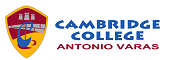 						Educ. Parvularia     									Educ. Básica			     				Educ. Media							Fecha Recepción doc. : ___________SOLICITUD DE ADMISIÓNI   IDENTIFICACIÓN Alumno.…..................................................................................................................................................                                                                                      Apellidos                                                                     NombresFecha de Nacimiento............................................................ RUN............................................................Domicilio........................................................................................................……………………………Comuna…………………………………………………………Fono...………………….......................Curso al cual postula.......................... de Educ.............................Promedio año anterior ........................Establecimiento de procedencia.................................................................................................................					              Nombre		  	   ComunaPADRE……………………………………………………………………………………………………………Apellido paterno			Apellido materno	 		Nombres……………………………………………………………………………………………………………Fecha nacimiento		    Edad			Rut.	   	     Nacionalidad	……………………………………………………………………………………………………….……Establecimiento Enseñanza Media		                                  Establecimiento Enseñanza Superior	 Titulo profesional……………………………………………………………………….………………...…………………………………………………………………………………………………………….Entidad en que trabaja					         Cargo que desempeña…………………………………………………………………………………………….………………Dirección Trabajo						         Comuna			………………………………………………………………………………………….…………………Teléfonos						                    Correo ElectrónicoMADRE……………………………………………………………………………………………………………Apellido paterno			Apellido materno		       Nombres……………………………………………………………………………………………….……………Fecha nacimiento		    Edad	   	      Rut.	              Nacionalidad	…………………………………………………………………………………………………….………Establecimiento Enseñanza Media		  		           Establecimiento Enseñanza Superior	 Titulo profesional……………………………………………………………………….………………...…………………………………………………………………………………………………………….Entidad en que trabaja					          Cargo que desempeña………………………………………………………………………………………….…………………Dirección Trabajo				                                 Comuna			………………………………………………………………………………………….…………………Teléfonos					                                Correo ElectrónicoComponentes del núcleo familiar con el cual vive el postulante (Describir)…………………….................................................................................................................................................................................¿Con quién permanece el niño cuando llega  a su hogar? .............................................................................................................................................................................................................................................¿Ha presentado dificultades de aprendizaje su hijo(a) durante su etapa escolar?    (Déficit atencional, dislexia, dislalia, etc.).........................................................................................................................................................................................................................................................................................................................................¿Está actualmente atendido por?Psicopedagoga	................................................................Psicólogo        	................................................................Fonoaudiólogo	................................................................Otros.............................................................................................................................................................¿Se ha eximido su hijo(a) en alguna asignatura durante sus estudios? ¿Por qué?............................................................................................................................................................................................................................................................................................................................................¿Qué esperan ustedes del Colegio hacia su hijo(a)?............................................................................................................................................................................................................................................................................................................................................……………………………………………………………………………………………………………..¿Qué esperan ustedes de su hijo(a) una vez finalizado su proceso escolar?............................................................................................................................................................................................................................................................................................................................................¿Por qué postula al Cambridge Antonio Varas?..........................................................................................................................................................................................................................................................................................................................................…………………………………………………………………………………….....................................…………………………………………………………………………………………………………….¿Qué cantidad de horas de Inglés tenía en el Colegio de procedencia durante losÚltimos 3 años               ..........................              ………................               ………..............II   ANTECEDENTES (uso exclusivo Colegio)Documentos:Certificado de nacimiento (original y 2 fotos)	...............Informe de Personalidad				...............Certificados de estudios años   .....................  ……….............  ………...........           Fotos (2).................Otros.................................................................................................................................................................................................................................................................................................................................III   RESULTADOS EXÁMENES                NotaLenguaje                                                      ..................Ed. Matemática                                           ...................Dificultades detectadas durante la evaluación.............................................................................................  .....................................................................................................................................................................IV   OBSERVACIONES.....................................................................................................................................................................................................................................................................................................................................................................................................................................................................................................................................................................................................................................................................................................................................................................................................................................................Con resultado.....................................................................................................................................................................................................................................................................................................................................................................................................................................................................................….............................................                       .................                      .............................................Nombre y firma Entrevistador                          Fecha                                       Firma Director            